ПАРАЛЛЕЛОГРАММ И ТРАПЕЦИЯ (§ 2)(6 часов)Урок  3Цели:  ввести определение параллелограмма, рассмотреть его свойства.Ход урока Проверка домашнего задания.Обсудить решения домашних задач, ответить на вопросы учащихся.П. Самостоятельная работа.Вариант I.1.  Найдите сумму углов выпуклого тринадцатиугольника.2.  Каждый угол выпуклого многоугольника равен 135°. Найдите число сторон этого многоугольника.Вариант П.1. Найдите сумму углов выпуклого двенадцатиугольника.2.   Сумма углов выпуклого многоугольника с равными друг другу углами равна  1260°. Найдите число сторон этого многоугольника.Вариант III (для более подготовленных учащихся).Каждый угол данного выпуклого многоугольника равен 150°. Найдите сумму углов выпуклого многоугольника, число сторонкоторого в два раза меньше, чем число сторон данного многоугольника.III. Изучение нового материала.1. Дать определение параллелограмма. Воспроизвести рисунок 157 из учебного пособия на доске (учащиеся - в тетрадях) и записать: «Параллелограмм АВСД». Предложить учащимся записать пары параллельных сторон: АВ \\ СД, ВС \\ АД.Обратить внимание учащихся на то, что определение параллелограмма позволяет сделать два вывода:1) Если известно, что некоторый четырехугольник является параллелограммом, то можно сделать вывод о том, что его противоположные стороны параллельны.2)  Если известно, что у некоторого четырехугольника противоположные стороны попарно параллельны, то он является параллелограммом.2.   На  закрепление  определения параллелограмма можно предложить учащимся устные задания:1) Дан   АВС. Параллельно сторонам АВ и АС проведены прямые EF и ДЕ. Определите вид четырехугольника АДЕ.2)  В параллелограмме АВСД проведена диагональ ВД. Докажите, что АВД = СДВ.3) Прямая EF параллельна стороне АВ параллелограмма АВСД. Докажите, что ABEF - параллелограмм.3. Рассмотреть свойства параллелограмма.4. Доказать, что в параллелограмме сумма углов, прилежащих к одной стороне, равна 180°.IV. Закрепление изученного материала.Решить задачи № 376 (а) - устно; № 376 (б), 372 (а).V. Итоги урока.Если в условии задачи дано, что АВСД - параллелограмм, то можно использовать его свойства: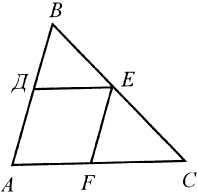 АВСД-параллелограмм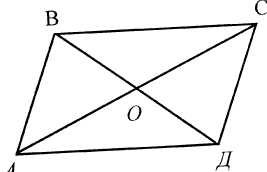 Домашнее задание: вопросы 6-8, с. 374. 372 (б), 376 (в, г),Для желающих - индивидуальное задание:1. В параллелограмме АВСД на сторонах АД и ВС взяты точки К и Е соответственно так, что /LKBE = 90° и отрезок ЕК проходит через точку О пересечения диагоналей. Докажите, что ВО = ОЕ.2.  На сторонах АС и ВС треугольника ABC отмечены точки Д и Е соответственно, а внутри треугольника - точка М так, что четырехугольник ДСЕМ является параллелограммом и ДЕ \\ АВ. Прямая ДМ пересекает отрезок АВ в точке К, а прямая ЕМ- в точке Н. Докажите, что АК = НВ.2.  В параллелограммах АДЕН и КДЕВ, АН = ДЕ и KB - ДЕ. Значит, АН = КВ. Следовательно, АК = НВ.Урок 4               ПАРАЛЛЕЛОГРАММ И ТРАПЕЦИЯ (§ 2)Цели:    доказать признаки параллелограмма и рассмотретьрешение задач.Ход урока Проверка домашнего задания.1. Ответить на вопросы учащихся по домашнему заданию.2. Выполнить задания (устно):1)  На рисунке: a) 1 =  А,  2 =  3. Является ли четырехугольник АВСД параллелограммом?2)  На рисунке б)  1 =  2 =  3. Докажите, что четырехугольник АВСД- параллелограмм.3)  На рисунке в) MM \\ PQ,  M=   Р  Докажите, что MNPO -параллелограмм.4)  Является ли четырехугольник АВСД, изображенный на рисунке г), параллелограммом, если a)  1 = 70°;   3 = 110°;  2  +  3 =  180°; 6)      1 =  2,   2 =  4?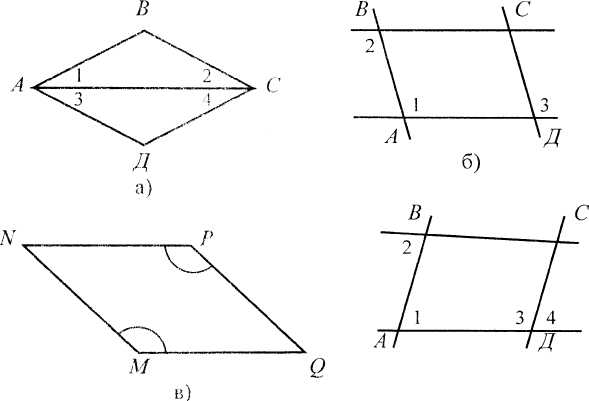 2. Анализ самостоятельной работы.3. Изучение нового материала.1.  Перед тем как приступить к изучению признаков параллелограмма, следует напомнить учащимся, что означает слово «признак» и что такое обратная теорема.2.  Предложить учащимся самим сформулировать теоремы, обратные утверждениям о свойствах параллелограмма.3.  Подчеркнуть, что некоторое утверждение верно, но отсюда еще не следует, что верно и обратное ему утверждение.4. Доказательство признаков можно провести силами учащихся.4. Закрепление изученного материала.Решить задачи № 379, 382.Решение.  1) Так как ВК= АС и ДМ=АС, то ВК || ДМ.2) Прямоугольные треугольники АВК и С ДМ равны по острому углу и гипотенузе (BAK = ДСМ как внутренние накрест лежащие при АВ || СД и секущей АС, АВ=ДС по свойству параллелограмма).3) Тогда ВК =ДМ.4) Четырехугольник ВМДК является параллелограммом, так какВК||ДМ, ВК = ДМ.№382.                                                                                                                                                                                                                                                                                                                                                                                                                                                                                                                                                                                                                                                                                                                                                                                                                                                                                                                                                                                                                                                                                                                            Решение.1)  По  свойству  параллелограмма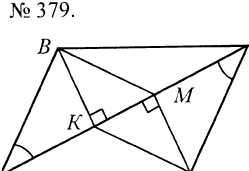 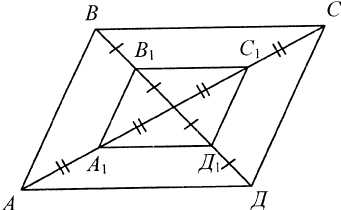 2) По условию ВВ\ = ВХО  АО= OC1 = C  3) Четырехугольник A 1B  1 - параллелограмм, так как его диагонали пересекаются и точкой пересечения делятся пополам.IV. Итоги урокаДомашнее задание: вопросы 6-9, с. 111; № 380, 373, 377,Урок 5                   ПАРАЛЛЕЛОГРАММ И ТРАПЕЦИЯ (§ 2)Цели: закрепить навыки в решении задач на применение признаков и свойств параллелограмма; проверить знания учащихся по этой теме.Ход  урока Проверка домашнего задания.АВСД- параллелограмм:а) Найти все углы АВД, если A = 42°.б) Сумма двух из них равна 112°в)   Найти   периметр  треугольника BOA, если ДС= ,             ВД = , АС = .г) В окружности проведены диаметры АВ и СД. Докажите, что АВСД- параллелограмм. П. Решение задач. №372(6). Решение.Пусть АВ = х см, а ВС = (х + 7) см. Так как периметр параллелограмма , имеем уравнение: х + х + 7 = 48/22х + 1 = 24, 2х= 14,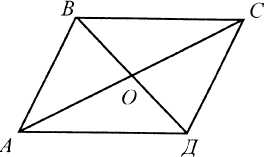 АВ = , ВС = .Решение. С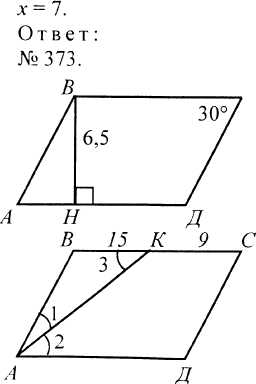 по свойству параллелограмма.1)   A  = C 2) АВН - прямоугольный; катет ВН лежит против угла в 30°, поэтому гипотенуза АВ в два раза больше его. Итак, АВ = ВС = (50-13-2):2 = . Ответ: 12, .№ 374. Решение.1)  l = 2, так как АК - биссектриса, 2 =  3 как внутренние накрест лежащие углы при ВС \\ АД и секущей АК.Имеем  l =  2 =  3.АВК - равнобедренный, так как l  = 3. Получили АВ - ВК= .     4)ВС = ВК + КС=15+9 = 24 (см).Ответ: .III. Самостоятельная работа.Вариант I.1. В параллелограмме АВСД диагонали равны  и , сторона ВС равна , О - точка пересечения диагоналей. Чему равен периметр треугольника АОД?2.  В параллелограмме АВСД проведена биссектриса утла А, которая пересекает сторону ВС в точке Е. Докажите, что  ДЕС равнобедренный.3. АС и ВД — диаметры окружности с центром О. Докажите, чтоА, Ву С и Д- вершины параллелограмма. Вариант П.1.  Определите стороны параллелограмма, если его периметр равен 38 дм, а одна из сторон на 11 дм больше другой.2. В параллелограмме ВСДЕ диагонали пересекаются в точке М. Найдите периметр АВМС, если ДЕ = , ВД= , СЕ = .3.  В параллелограмме BДEF на сторонах BF и ДЕ отложены равные отрезки ВО и ДИ. Докажите, что четырехугольник ONEF также является параллелограммом.Домашнее задание: вопросы 6-9, с. 111; № 420, 425; повторить п. 25,29.Урок  6           ПАРАЛЛЕЛОГРАММ И ТРАПЕЦИЯ (§ 2)Цели: ввести понятия «трапеция», «равнобокая трапеция», «прямоугольная трапеция»; рассмотреть решение задач, в которых раскрываются свойства трапеции.Ход  урокаI. Анализ ошибок, сделанных в самостоятельной работе.Устно: определите х, у, z.110°+ 70°= 180° ==> а || в, тогда х + у+ 20° = 180°, х = 80°2)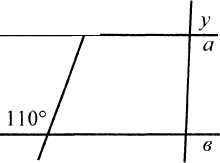 3)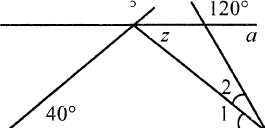 140°+ 40°= 180° =>а || в, тогда 120° + 1 + 2= 180°l + 2=600,    l =2 = 30°,   1=30°, так как а//вИ. Изучение нового материала.1. Вспомнить с учащимися определение параллелограмма.2.  Рассмотреть такой четырехугольник, у которого две противолежащие стороны параллельны, а две другие - непараллельны.                                                                                                                                                                                                                                                                                                                                                                                                                                                                                                                                                                                                                                                                                                                                                                                                                                3. Определение трапеции и ее элементов (рис. 161 из учебника).4. Виды трапеции (рис. 162 из учебника).5. Какие четырехугольники на рисунке являются трапециями? Назовите их основания и боковые стороны.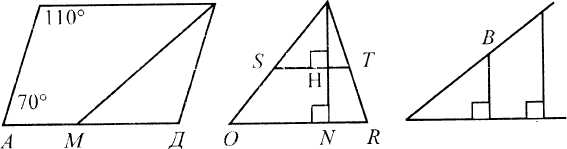 III.  Решение задач.№ 385 (решена в учебнике), № 386 (по теореме Фалеса). Можно после решения этой задачи дать определение средней линии трапеции.IV. Итоги урока.1. АВСД, BEFC - трапеции.2.  Частные виды трапеции: прямоугольная трапецияравнобокая трапеция (равнобедренная).  Домашнее задание: вопросы 10, 11, с. 111; № 384, 387. Дана трапеция МРОК с основаниями МК и ОР.1) Найти углы трапеции, если  M= 72°, O = 105°.2) Найти  OPK и  POM, если  OMK= 38°,  PKM= 48°.Урок  7Цель:   рассмотреть свойства и признаки равнобокой трапеции при решении задач.Ход  урока Проверка домашнего задания.1. Ответить на вопросы учащихся по домашнему заданию.182. Выполнить задание (устно). АВСД - квадрат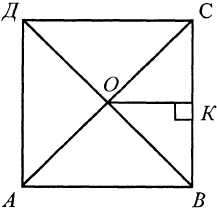 Вид четырехугольника АОКВ определить.Найти его углы. Решение. OAB = 45° по свойству квадрата OKB =  90°3. АВС - равносторонний. Определить вид четырехугольника MNCA. Найти его углы.Решение.A=C = 60°, M = N= 180° - 60° = 120°.II. Решение задач.№ 388 (а). План решения. 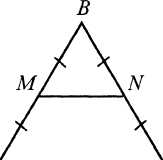 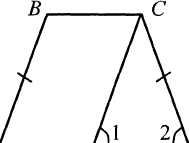 1) Проведем СЕ \\АВ.2) Докажем, что АВСЕ - параллелограмм, тогда АВ = СЕ.3)  Докажем, что АСДЕ - равнобедренный, тогда  l =  2.4)  Докажем, что  A =  2. (Используя, что АВ || СЕ,  A и  1 - соответственные.)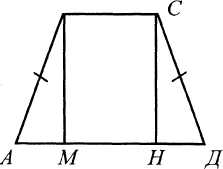 №  389   (признаки   равнобокой  трапеции;   обратная  теорема №388 (а; б).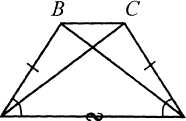 А                        Д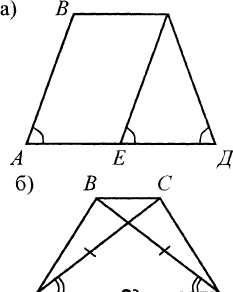       А                        ДПроведем СЕ || АВ, тогда / A = / E АСЕД - равнобедренный, поэтому СД = СЕ", а так как АВСЕ -параллелограмм, то АВ = СЕ. Имеем АВ = СЕ= СДАВСД- равнобокая трапеция.АСД = ДВА по I признаку равенства треугольников, тогда АВ = № 389     - на доске№ 390 (устно).III. Самостоятельная работа.Вариант I. Найдите боковые стороны равнобедренной трапеции, основания которой равны  и , а один из углов равен 120°.Вариант II. Найдите меньшее основание равнобедренной трапеции, если ее большее основание равно , боковая сторона , а один из углов равен 60°.Вариант III. Диагональ АС равнобедренной трапеции АВСД делит пополам угол В АД. Найти периметр трапеции, если основание АД равно , а угол АДС равен 60°.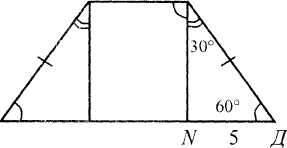 IV. Итоги урокаСвойства равнобокой трапеции.АВСД   -   равнобокая трапецияПризнаки равнобокой трапеции. АВСД- трапеция.АВСД  -   равнобокая трапеция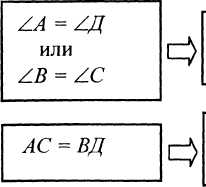                         АВСД  -   равнобокая трапецияДомашнее задание: вопросы 10, 11, с. 111; № 392 (а, б), 438; повторить § 4 и № 222, п. 38, задача 1; принести циркуль.Для желающих.В равнобокой трапеции высота, опущенная из вершины на большее основание, делит его на два отрезка, один из которых равен полусумме оснований, а другой - полуразности оснований.